Zaključcisa 42. sjednice Školskog odbora Druge gimnazije Varaždin održane u srijedu,16. rujna 2020. godine u 17.00 sati, online putem ZOOM aplikacije Ad.1) Prihvaćanje zapisnika s prethodne sjednice	Školski je odbor je jednoglasno, bez rasprave,  prihvatio zapisnik sa 41. sjednice Školskog odbora održane 13. srpnja 2020. godine.Ad.2) Davanje u zakup dijela školskog prostora	Jednoglasna  O D L U K AI.	Druga gimnazija Varaždin daje u zakup – poslovni prostor ukupne površine 22,08 m2, za prodaju i posluživanje toplih i hladnih jela i napitaka te bezalkoholnih pića. 	Prostor nema opremu potrebnu za naznačenu djelatnost, a daju se u zakup na vrijeme od pet (5)  godina.	Početna cijena zakupnine iznosi 120,00 kn mjesečno po m2. Škola nije u sustavu PDV-a.Ponuda za sudjelovanje u javnom natječaju mora sadržavati:- potrebne dozvole za rad,- predloženi asortiman proizvoda s cjenikom proizvoda, - izvadak iz sudskog, obrtnog ili drugog odgovarajućeg registra ne stariji od 6 mjeseci,  - izvornik potvrde porezne uprave o podmirenim dugovanjima ne stariju od 30 dana,  - potvrdu da se protiv fizičke osobe ili odgovorne osobe u pravnoj osobi ne vodi kazneni postupak.Ponude mogu dostaviti fizičke i pravne osobe. Ponuda fizičkih osoba mora sadržavati: ime i prezime, OIB, adresu, prebivalište i tel. kontakt, a za pravne osobe: naziv, adresu sjedišta, OIB, MB, IBAN, ime i prezime osobe ovlaštene za zastupanje pravne osobe, njegov OIB, adresu i tel. kontakt.Natječaj je otvoren osam dana od dana objave u Varaždinskim vijestima bez obzira na način dostave.Potpisanu i pečatiranu ponudu s ponuđenom cijenom zakupnine poslati poštom ili neposredno donijeti na adresu: Druga gimnazija Varaždin, Hallerova aleja 6a, Varaždin naslovljenu Povjerenstvu za provedbu javnog natječaja uz naznaku – NE OTVARATI. Ponude će se otvarati  u sjedištu Škole u roku pet dana od isteka natječaja.Ugovor o zakupu zaključit će se s najpovoljnijim ponuditeljem (ponuda koja uz ispunjenje uvjeta natječaja sadrži i najveći ponuđeni iznos zakupnine), a pravo prvenstva na sklapanje ugovora o zakupu poslovnog prostora imaju osobe iz Zakona o pravima hrvatskih branitelja iz Domovinskog rata i članova njihovih obitelji, koji su obvezni priložiti svu potrebnu dokumentaciju. O rezultatu natječaja ponuditelji će biti pismeno obaviješteni. Ponude s nepotpunom dokumentacijom, ponude koje ne odgovaraju uvjetima natječaja te ponude ponuditelja koji imaju dugovanja neće se razmatrati. Školski odbor zadržava pravo odbiti svaku ponudu bez obveze prema ponuditeljimaII.	Uvjeti i kriteriji zakupa te iznos zakupnine za poslovni prostor utvrdit će se ugovorom u skladu s Pravilnikom o uvjetima, kriterijima i postupku za davanje u zakup prostora i opreme te načinu korištenja vlastitog prihoda u školskim ustanovama nad kojima Varaždinska županija ima osnivačka prava te, uz suglasnost Varaždinske županije.  III.	U Povjerenstvo za provedbu javnog natječaja za zakup dvorane imenuju se:1. Mario Slatki - predsjednik 2. Marko Hrgar - član3. Davorin Grabar - članAd.3) Donošenje Dopune Statuta Druge gimnazije Varaždin	Jednoglasna O D L U K AŠkolski odbor Druge gimnazije Varaždin donosi Dopune Statuta Druge gimnazije Varaždin (KLASA:003-05/20-01/32;URBROJ:2186-145-04-20-2) sukladno Zaključku Varaždinske županije o davanju prethodne suglasnosti za donošenje dopune Statuta Druge gimnazije  KLASA: 012-03/20-01/1; URBROJ: 2186/1-02/1-20-5 od 23. srpnja 2020. godine.Ad.4) Izbor osiguravatelja za osiguranje učenika u šk. god. 2020./2021. 	Jednoglasna O D L U K AI.	Osiguranje učenika od posljedica nesretnog slučaja za školsku godinu 2020./2021. povjerava se osiguravajućoj kući CROATIA osiguranje d.d., Vatroslava Jagića 33, Zagreb.II.	Za godišnju premiju od 40,00 kn po učeniku utvrđuje se osigurani iznosi:  1. Dnevna naknada zbog nezgode (bez karence) 	-             80,00 kn  2. Bolnička dnevna naknada zbog nezgode	    	-           240,00 kn  3. Troškovi liječenja zbog nezgode do		-      10.000,00 kn   4. Lom kostiju	 				-           400,00 kn  5. Trajna invalidnost zbog nezgode do		-    130.000,00 kn   6. Smrt zbog nezgode/Troškovi pogreba do	 	-      55.000,00 kn  7. Gubitak trajnog zuba			 	-           550,00 kn  8. 100% trajni invaliditet				-    195.000,00 kn  9. Posjekotina         					-        1.100,00 kn10. Naknada za neprekidno trajanje nošenja gipsa do  -        2.250,00 kn11. Naknada za trošak estetske operacije do                 -      20.000,00 kn12. Troškovi spašavanja do                                            -      27.500,00 kn13. Ugriz psa                                                                   -           400,00 kn14. Za svaku štetu minimalna isplata                             -           100,00 knIII.	Ova Odluka stupa na snagu danom donošenja, a primjenjuje se od 20. rujna 2020. godine.Zapisničar:					  	                    	Predsjedavatelj sjednice:Mario Slatki			          	               		Zamjenica predsjednice Školskog odbora:				    	  	      	                    	Valerija Paljak, mag. pri, educ.KLASA: 003-06/20-01/14URBROJ: 2186-145-04-20-2U Varaždinu, 16. rujna  2020.godine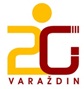   KLASA 003-06/20-01/14URBROJ: 2186-145-04-20-3Varaždin, 16. rujna 2020. godine	Na temelju članka 2. i 6. Pravilnika o uvjetima, kriterijima i postupku za davanje u zakup prostora i opreme te načinu korištenja vlastitog prihoda u školskim ustanovama nad kojima Varaždinska županija ima osnivačka prava i članka 35. Statuta Druge gimnazije Varaždin,  Školski odbor na sjednici 16. rujna 2020. donosi 	O  D  L  U  K U	O DAVANJU U ZAKUP DIJELA ŠKOLSKOG PROSTORA	I.	Druga gimnazija Varaždin daje u zakup – poslovni prostor ukupne površine 22,08 m2, za prodaju i posluživanje toplih i hladnih jela i napitaka te bezalkoholnih pića. 	Prostor nema opremu potrebnu za naznačenu djelatnost, a daju se u zakup na vrijeme od pet (5)  godina.	Početna cijena zakupnine iznosi 120,00 kn mjesečno po m2. Škola nije u sustavu PDV-a.Ponuda za sudjelovanje u javnom natječaju mora sadržavati:- potrebne dozvole za rad,- predloženi asortiman proizvoda s cjenikom proizvoda, - izvadak iz sudskog, obrtnog ili drugog odgovarajućeg registra ne stariji od 6 mjeseci,  - izvornik potvrde porezne uprave o podmirenim dugovanjima ne stariju od 30 dana,  - potvrdu da se protiv fizičke osobe ili odgovorne osobe u pravnoj osobi ne vodi kazneni postupak.Ponude mogu dostaviti fizičke i pravne osobe. Ponuda fizičkih osoba mora sadržavati: ime i prezime, OIB, adresu, prebivalište i tel. kontakt, a za pravne osobe: naziv, adresu sjedišta, OIB, MB, IBAN, ime i prezime osobe ovlaštene za zastupanje pravne osobe, njegov OIB, adresu i tel. kontakt.Natječaj je otvoren osam dana od dana objave u Varaždinskim vijestima bez obzira na način dostave.Potpisanu i pečatiranu ponudu s ponuđenom cijenom zakupnine poslati poštom ili neposredno donijeti na adresu: Druga gimnazija Varaždin, Hallerova aleja 6a, Varaždin naslovljenu Povjerenstvu za provedbu javnog natječaja uz naznaku – NE OTVARATI. Ponude će se otvarati  u sjedištu Škole u roku pet dana od isteka natječaja.Ugovor o zakupu zaključit će se s najpovoljnijim ponuditeljem (ponuda koja uz ispunjenje uvjeta natječaja sadrži i najveći ponuđeni iznos zakupnine), a pravo prvenstva na sklapanje ugovora o zakupu poslovnog prostora imaju osobe iz Zakona o pravima hrvatskih branitelja iz Domovinskog rata i članova njihovih obitelji, koji su obvezni priložiti svu potrebnu dokumentaciju. O rezultatu natječaja ponuditelji će biti pismeno obaviješteni. Ponude s nepotpunom dokumentacijom, ponude koje ne odgovaraju uvjetima natječaja te ponude ponuditelja koji imaju dugovanja neće se razmatrati. Školski odbor zadržava pravo odbiti svaku ponudu bez obveze prema ponuditeljimaII.	Uvjeti i kriteriji zakupa te iznos zakupnine za poslovni prostor utvrdit će se ugovorom u skladu s Pravilnikom o uvjetima, kriterijima i postupku za davanje u zakup prostora i opreme te načinu korištenja vlastitog prihoda u školskim ustanovama nad kojima Varaždinska županija ima osnivačka prava te, uz suglasnost Varaždinske županije.  III.	U Povjerenstvo za provedbu javnog natječaja za zakup dvorane imenuju se:1. Mario Slatki - predsjednik 2. Marko Hrgar - član3. Davorin Grabar - članIV.	Ova odluka stupa na snagu danom donošenja. 							 	   Predsjedavatelj Školskog odbora: 								   Zamjenica predsjednice:								   Valerija Paljak, mag. prim. educ.